ROMÂNIA        UNIVERSITATEA  BABEŞ-BOLYAI CLUJ-NAPOCA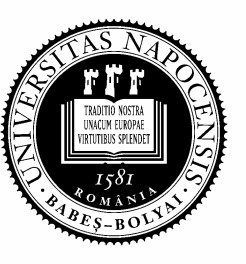 Str. Mihail Kogălniceanu, nr. 1, cod 400084 Cluj-NapocaTel. (00) 40 - 264 - 40.53.00Fax:. (00) 40 - 264 - 40.53.79ACORDprivind efectuarea stagiilor de practicăPrezentul acord se încheie între:UNIVERSITATEA “BABEŞ-BOLYAI”, cu sediul în Cluj-Napoca, str. Mihail Kogălniceanu nr.  1,  tel.  0264/405300,fax  0264/590592,  cod fiscal 4305849, cont deschis la Trezoreria Cluj-Napoca cu IBAN RO76TREZ216504601X007224, reprezentată legal prin Rector prof. univ. dr. Daniel DAVID, în calitate de organizator de practică;S.C. 	,  cu sediul în 	, str. 	nr.       , tel. 	, fax 	, codfiscal 	,    cont  deschis   la 	cu   IBAN 	,   reprezentată   legal   prin 	, în calitate de partener de practică.ART. 1Obiectul acordului(1)PărŃile au convenit asupra efectuării de stagii de practică, în cadrul activităŃilor partenerului de practică, de către un număr de  	studenŃi înscrişi în ciclurile de studii ale organizatorului de practică după cum urmează: 	studenți, ciclul licenŃă/master, specializarea  	, Facultatea de  	. 	Studenți, ciclul licenŃă/master, specializarea  	, Facultatea de  	. (2)Stagiul de practică este realizat de practicanŃi în vederea dobândirii de competenŃe profesionale care exced procesului teoretic de învăŃământ. ART. 2Statutul practicantuluiPracticantul rămâne, pe toată durata stagiului de pregătire practică, student al instituŃiei de învăŃământ superior.Raporturile dintre practicant şi partenerul de practică nu sunt raporturi individuale de muncă, aşa cum sunt acestea reglementate de legislaŃia specifică.ART. 3Condițiile de desfăşurare ale  stagiilor de practicăStagiile de practică vor avea durata de 	zile/ore.Stagiile de practică vor fi efectuate cu respectarea Legii nr. 258/2007, a O.M.E.C.T. 3955/2008, a Regulamentelor interne ale organizatorului şi partenerului de practică, precum şi a oricăror alte prevederi legale aplicabile în vigoare.Organizatorul şi partenerul vor desemna persoane însărcinate cu coordonarea stagiilor de practică, cadre didactice supervizoare respectiv tutori. (4)Persoanele desemnate de părŃi şi prevăzute la aliniatul precedent vor avea competenŃa evaluării activităŃii desfăşurate de practicanŃi. (5)InformaŃiile confidenŃiale ale unei părŃi intrate în posesia celeilalte părŃi nu pot fi utilizate sub nicio formă de către aceasta din urmă fără unacord prealabil.(6)ResponsabilităŃile concrete ale părŃilor şi ale practicanŃilor, alte aspecte legate de buna desfăşurare a stagiilor vor fi reglementate prin convenŃii- cadru însoŃite de portofolii de practică.ART. 4Clauze finale(1)Prezentul acord se încheie pe durata anului universitar  	. PărŃile pot conveni asupra prelungirii prin act adiŃional. (2)Comunicările  referitoare  la  executarea  acordului  şi  a  convenŃiilor  care  se  vor  încheia  în  baza  lui  se  fac  exclusiv  în  scris  cu  confirmarearecepŃionării.Prezentul acord s-a încheiat azi, 	, în 2 (două) exemplare, câte unul pentru fiecare parte.ORGANIZATORPARTENERRector,Prof. univ. dr. Daniel DAVIDVizat de legalitate,Reprezentant legal,